NOMPRÉNOMSTATUT ( ÉTUDIANT, DEMANDEUR D’ EMPLOI)MÉDECIN GÉNÉRALISTEPROFIL PERSONNELJe suis un Médecin Généraliste qui a pour mission principale à écouter et à examiner les patients. J'interroge la personne sur ses symptômes, ses antécédents, ses habitudes de vie ; sa vie professionnelle et sa vie personnelle. Ensuite, le Médecin Généraliste effectue un examen clinique du patient, je mets alors en relation le récit du patient avec l’origine des symptômes.COORDONNÉESAgeAdresse postale Code PostalNuméro de téléphone Adresse mailPermis BCENTRE D'INTÉRËTSEXPÉRIENCES PROFESSIONNELLES2015-2018 : Médecin Généraliste au CHU de Rennes2014-2015 : Médecin Généraliste EHPAD de Rennes 2012-2014 : Médecin Généraliste au CHU de BrestFORMATIONS / DIPLÔMES2014 : Diplôme d’Etat de Docteur en Médecine (UFR Médecine de Rennes)2005 : Baccalauréat Scientifique Mention Bien (Lycée Joliot-Curie de Rennes)COMPÉTENCES ET LANGUESOrganisé Travail d'équipeAnglais (Niveau Scolaire)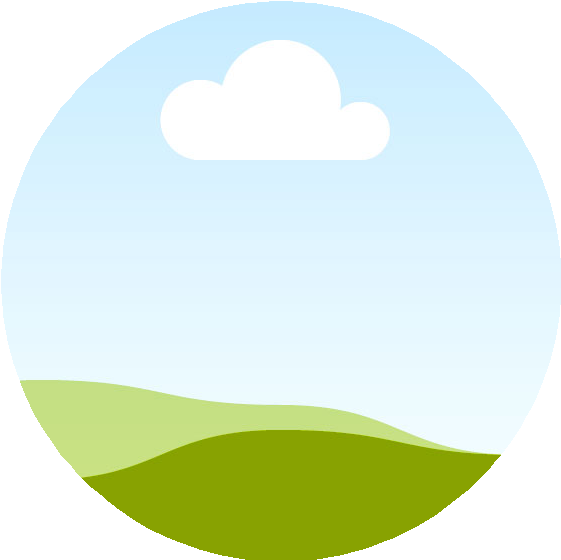 Lecture Voyages TennisModèle de CV pour postuler en tant que Médecin Généraliste (débutant ou confirmé).Inspirez-vous de notre exemple pour réussir votre CVLe métier de Médecin Généraliste consiste à écouter et à examiner les patients. Il/Elle interroge la personne sur ses symptômes, ses antécédents, ses habitudes de vie ; sa vie professionnelle et sa vie personnelle. Ensuite, le Médecin Généraliste effectue un examen clinique du patient, il/elle met alors en relation le récit du patient avec l’origine des symptômes.Il établit ensuite un diagnostic et prescrit au patient un traitement médicamenteux et/ou non médicamenteux, ou encore des examens cliniques complémentaires.Le Médecin Généraliste a également pour mission de conseiller, d’informer et de prévenir le patient sur les risques liés à sa maladie, ou encore sur les éventuelles complications.Pour plus d’informations, nous vous invitons à consulter la fiche métier : Médecin Généraliste.Outil Design : https://www.canva.com/fr_fr/cv/Conseils à la rédaction du CV Médecin GénéralisteLe CV est votre « vitrine » professionnelle, afin de le rendre le plus attractif il existe plusieurs manières de rédiger et de structurer de façon claire et efficace votre CV de Médecin Généraliste.Tout d’abord, il est important de structurer votre CV de Médecin Généraliste endifférentes parties. Ces parties sont les suivantes et devront suivre l’ordre présentéETAT-CIVIL ET COORDONNEESIndiquez :NomPrénomAgeAdresseCode postaleNuméro de téléphoneAdresse E-mail.Vous pouvez également préciser votre statut, c’est-à-dire si vous êtes salarié, demandeur d’emploi ou encore intérimaire.FONCTION / METIERMentionnez la fonction « Médecin Généraliste » en titre du CV. Cela permettra à l’employeur de distinguer d’emblée pour quel emploi vous postulez.EXPERIENCE(S) PROFESSIONNELLE(S) OU EXPERIENCE EN ENTREPRISEIl s’agit de la partie la plus importante de votre CV de Médecin Généraliste. Listez chaque emploi que vous avez exercé. Pour chacune de ces expériences professionnelles ou expériences en entreprises pour les stages, il faut indiquer la date de début et de fin, le métier exercé, le nom de la structure/entreprise et la localisation (Code postal et nom de la ville).Il est important de lister vos expériences de la plus récente à la plus ancienne. Afin que l’employeur puisse voir en premier lieu votre dernier emploi effectué.Si vous le souhaitez, vous pouvez également préciser les principales missions de chaque expérience professionnelle. Cela permet au recruteur d’avoir unepremière vision sur ce que vous avez effectué.FORMATION(S), DIPLOME(S)Comme pour la partie « Expérience(s) professionnelle(s) ou Expérience en entreprise », listez vos diplômes et vos formations obtenues du plus récent au plus ancien. Indiquez la date, l’intitulé du diplôme ou de la formation et le nom de l’établissement de formation.Si vous le souhaitez, vous pouvez également préciser les matières principales de chaque diplôme ou formation. Cela permet au recruteur d’avoir une première vision sur ce que vous avez étudié.COMPETENCES ET LANGUESIndiquez vos compétences le plus importantes liées à votre métier de Médecin Généraliste et vos compétences plus générales.Précisez si vous maîtriser des langues étrangères et votre niveau entre parenthèse.CENTRE(S) D’INTERET(S) / LOISIR(S)Cette partie peut servir à l’employeur lors de l’entretien afin de vous questionner et lui permet d’effectuer une première analyse de votre personnalité. Indiquer vos centres d’intérêts, vos loisirs, vos sports pratiquez, vos activités bénévoles et/ou associatives.INFORMATIONS COMPLEMENTAIRESIndiquez si vous posséder un permis de conduire, un véhicule ou toute autre information qui pourrait être utile à l’employeur.De plus, il est important d’adresser son CV Médecin Généraliste à la bonne personne et de l’adapter à l’offre d’emploi, en y ajoutant votre métier en titre, comme nous l’avons vu précédemment. Mais aussi en ciblant ses expériencesprofessionnelles, ses formations, et ses compétences afin qu’elles soient le plus en adéquation avec le poste recherché. C’est pourquoi, le CV Médecin Généraliste ne doit contenir principalement que des expériences professionnelles et des formations en lien avec le métier de Médecin Généraliste et utile pour ce poste. Nous vous conseillons de vous servir de l’annonce d’emploi (si celle-ci est présente) et de vous en servir comme fil conducteur, notamment concernant la partie« Compétences ».Puis, le CV Médecin Généraliste doit tenir sur une seule page, voire deux maximums. Si ce n’est pas le cas, nous vous conseillons de retirer les expériences professionnelles et les diplômes les plus anciens, du type Stages et Brevet des collèges pour les personnes ayant déjà de l’expérience, afin de prioriser les informations les plus importantes et utiles pour le poste.Dans le cas où vous avez rencontré des périodes d’inactivité (chômage, reconversion, arrêts de travail, maladie, maternité etc…) précisez le, un CV ne doit pas contenir de « vide ».Le CV Médecin Généraliste doit être sobre mais précis et représentatif. Vous pouvez y ajouter de la couleur, cependant nous vous conseillons de vous limiter à une seule couleur voir deux maximums dans la même teinte. De plus, gardez toujours la même police et la même taille de caractère. Justifiez le texte et mettez en gras et/ou en italique les titres de votre CV.Cela permet une lecture plus agréable pour l’employeur.Vous pouvez également y insérer une photo, bien que cela ne soit pas obligatoire. Si vous le souhaitez, nous vous conseillons de joindre une photo récente, professionnelle et de qualité.Enfin, si vous êtes à la recherche d’un stage ou de votre premier emploi et par conséquent vous ne possédez pas une multitude d’expériences professionnelles ou d’expériences en entreprises, voire pas du tout. Nous vous conseillonsd’adapter d’avantage votre CV Médecin Généraliste au poste ou à l’annonce du poste. Vous pouvez le personnaliser en y indiquant en dessous du titre un mini-texte d’explication sur vos motivations, précisez que vous êtes passionné par le secteur de la santé et du soin etc…Puis, mettez en avant vos stages effectués dans la partie « Expériences en entreprises », listez vos missions principales et les compétences validées durant chacune des expériences. Vous pouvez également ajouter vos diverses expériences saisonnières, à condition que les compétences que vous ayez validées soient des compétences transposables au métier de Médecin Généraliste. C’est-à-dire des compétences acquises étant valorisées également dans le métier de Médecin Généraliste.De même pour la partie « formations et diplômes », ajoutez vos matières principales ainsi que votre sujet de mémoire et/ou vos travaux en groupe, utiles au poste.Nous vous conseillons également de mettre en avant la partie « Centre(s) d’intérêt(s) et loisir(s) ». Le but étant de montrer au recruteur en quoi certaines activités, certains voyages ou certains sports vous ont permis d’acquérir des compétences utiles dans le monde du travail, plus précisément dans le monde de la santé. Par exemple : Gestion du stress, aide à la personne, travail en équipe etc…L’important dans ces cas particuliers, n’est pas le nombre d’expériences professionnelles ou de formations mais ce que vous avez acquis.PRENOM NOMS T A T U T ( É T U D I A N T , D E M A N D E U R D ’ E M P L O I )S T A G I A I R E M É D E C I N G É N É R A L I S T EP R O F I L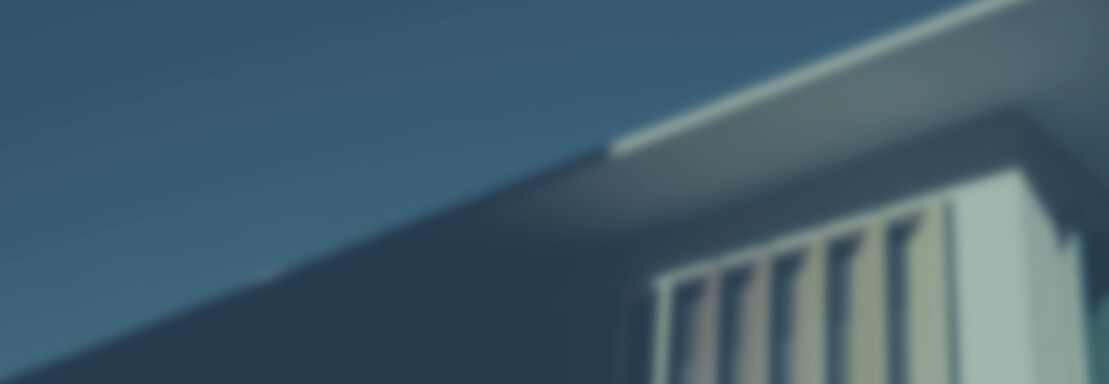 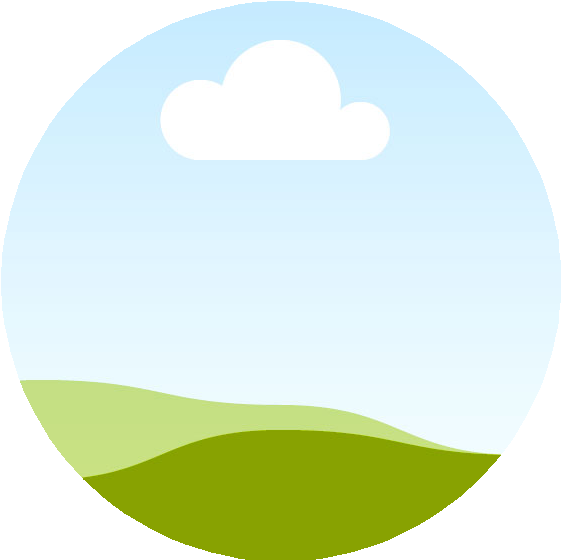 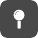 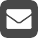 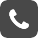 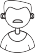 P E R S O N N E LJe suis un stagiaire en Médecin Généraliste qui a pour mission principale à écouter et à examiner les patients. J'interroge la personne sur ses symptômes, ses antécédents, ses habitudes de vie ; sa vie professionnelle et sa vie personnelle. Ensuite, le Médecin Généraliste effectue un examen clinique du patient, je mets alors en relation le récit du patient avec l’origine des symptômes.C O O R D O N N É E SAdresse postale Code postal Adresse mailNuméro de téléphone AgeI N F O R M A T I O N SC O M P L É M E N T A I R E SMembre d'une association« la croix rouge » Distributeur de repasE X P É R I E N C E S	E N E N T R E P R I S E S2018 : Stagiaire Infirmière service des urgences au CHU de NîmesMissions : Toilettes, Aide aux repas…Acquis :Travail en équipe, Organisation…2016 -2017 : Emploi saisonnier Aide à la personneMissions : Préparation des repas, ménage, toilettes…Acquis : Rigueur, sens de l’écoute…F O R M A T I O N S	/	D I P L O M E S2017 : Premier cycle PCEM (UFR Médecine de Montpellier)2016 : Baccalauréat Scientifique Mention BienC O M P É T E N C E S	E T L A N G U E SOrganiséAnglais (Niveau Scolaire)C E N T R E S	D ' I N T É R Ê T S	/ L O I S I R SVoyages : Acquis le sens du contact Basketball : Acquis l’esprit d’équipe